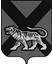 ТЕРРИТОРИАЛЬНАЯ ИЗБИРАТЕЛЬНАЯ КОМИССИЯ ГОРОДА БОЛЬШОЙ КАМЕНЬРЕШЕНИЕ24.08.2023                                                                                      № 107/576Большой Камень Рассмотрев предложения по кандидатурам для назначения в состав участковой избирательной комиссии избирательного участка № 481, в соответствии со статьями 20, 22, 27 Федерального закона «Об основных гарантиях избирательных прав и права на участие в референдуме граждан Российской Федерации», Методическими рекомендациями о порядке формирования территориальных,  окружных и участковых избирательных комиссий, утвержденными постановлением Центральной избирательной комиссии Российской Федерации от 15 марта 2023 года № 111/863-8, статьями 18, 24, 27 Избирательного кодекса Приморского края, территориальная избирательная комиссия города Большой КаменьРЕШИЛА:1.  Сформировать участковую избирательную комиссию избирательного участка № 481 в количестве 8 членов, назначив в её состав членами участковой избирательной комиссии с правом решающего голоса лиц согласно прилагаемому списку.2. Назначить председателем участковой избирательной комиссии избирательного участка № 481 Щедривую Екатерину Юрьевну.3. Направить копию настоящего решения в участковую избирательную комиссию избирательного участка № 481.4. Направить настоящее решение в Избирательную комиссию Приморского края для размещения на сайте в информационно-телекоммуникационной сети «Интернет».     Председатель комиссии                                                    Г.В. Бантеева     Секретарь заседания						      С.М. КононенкоПриложение к решениютерриториальной избирательной комиссиигорода Большой Каменьот 24.08.2023 № 107/576Список членов участковой избирательной комиссии избирательного участка № 481 с правом решающего голоса№ п/пФамилия, имя, отчество члена участковой избирательной комиссии с правом решающего голосаСубъект предложения кандидатуры в состав избирательной комиссии1Александрова Анна КонстантиновнаСобрание избирателей по месту работы – ООО «ССК «Звезда»2Гончарова Алена ЭдуардовнаСобрание избирателей по месту работы – ООО «ССК «Звезда»3Иванова Полина АндреевнаСобрание избирателей по месту работы – ООО «ССК «Звезда»4Кожемякина Екатерина АлександровнаСобрание избирателей по месту работы – ООО «ССК «Звезда»5Кочеткова Полина ГригорьевнаСобрание избирателей по месту работы – ООО «ССК «Звезда»6Адушева Юлия СергеевнаСобрание избирателей по месту работы – ООО «ССК «Звезда»7Печникова Юлия АлександровнаСобрание избирателей по месту работы – ООО «ССК «Звезда»8Щедривая Екатерина ЮрьевнаСобрание избирателей по месту работы – ООО «ССК «Звезда»